Конфликты потребителей с представителем финансовых услуг сегодня не редкость. По материалам государственного доклада «О состоянии защиты прав потребителей в финансовой сфере в 2018 году» в Службу по надзору в сфере защиты прав потребителей и благополучия человека за консультацией обратилось 17 697 потребителей финансовых услуг, в том числе в 1 741 случае необходимо было готовить документ (заявление, претензию, иск), что составляет 10 % от числа обращений. Таким образом каждому десятому обратившемуся исполнитель финансовых услуг не удовлетворил требования в добровольном порядке. Для того, чтобы  потребителям избежать негативных последствий при решении споров с исполнителями финансовых услуг (банк, страховые компании, микрофинансовые  организации ) необходимо обязателен ли при этом претензионный, досудебный порядок урегулирования спора. С принятием Закона об Уполномоченном внесены изменения с ст. 17 Закона «О защите прав потребителей» в которой установлен особый порядок защиты прав потребителей финансовых услуг, который предусматривает обязательный претензионный порядок (п. 1 ст. 16 Закона об Уполномоченном). Разберемся в следующем вопросе, по каким видам финансовых услуг потребитель должен решать спорный вопрос через институт уполномоченного:- со страховыми организациями, осуществляющими деятельность по ОСАГО, ДСАГО, страхованию средств наземного транспорта (кроме железнодорожного) с 01.06.2019 г.;- с иными страховыми организациями с 28.11.2019 г.;- с микрофинансовыми организациями с 2020 г.- с финансовыми организациями (кредитные потребительские кооперативы, ломбарды, кредитные организации, негосударственные пенсионные фонды) с 2021 г.Таким образом, обязательный претензионный и досудебный порядок пока не начал действовать только для крайней категории услуг и по ним в течение 2020 года будут решаться споры в суде. Во всех остальных случаях в суд потребитель сможет обратиться уже только с целью обжалования решения финансового уполномоченного. Помните! Несмотря на то, что все спорные ситуации до суда рассматривает финансовый уполномоченный, при обжаловании его решения потребитель вправе взыскать моральный вред, неустойку и другие санкции, предусмотренные Законом, лишь в случаях неудовлетворения законных требований потребителя в добровольном порядке.Информация подготовлена специалистами отделения по защите прав потребителей – консультационного центра с использованием материалов   СПС КонсультантПлюс .
Ждем Вас по адресам:ФБУЗ «Центр гигиены и эпидемиологии в Иркутской области».ОБЯЗАТЕЛЬНЫЙ ПРЕТЕНЗИОННЫЙ И ДОСУДЕБНЫЙ ПОРЯДОК РЕШЕНИЯ СПОРА МЕЖДУ ПОТРЕБИТЕЛЕМ И   ИСПОЛНИТЕЛЕМ ФИНАНСОВЫХ УСЛУГ .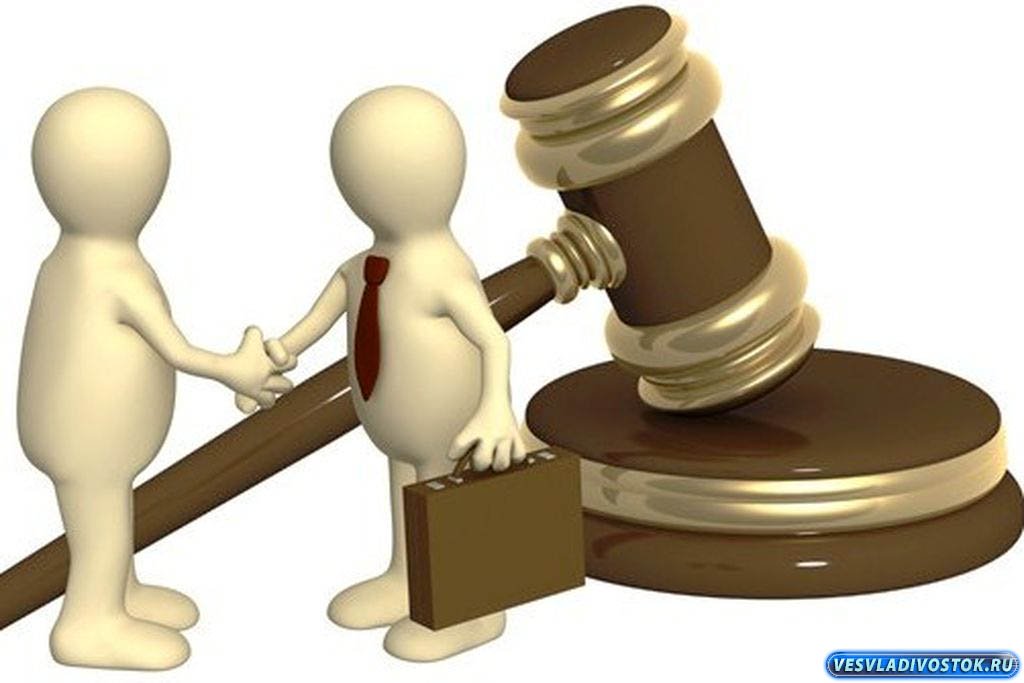 Консультационные центр, пункты по защите прав потребителейг.Иркутск, ул.Трилиссера, 51,   8(395-2)22-23-88 zpp@sesoirk.irkutsk.ruг.Шелехов, ул.Ленина, 9   тел.8(395-50) 4-18-69 zpp@sesoirk.irkutsk.ruг.Ангарск, 95 кв. д.17   тел.8(395-5) 67-13-50   ffbuz-angarsk@yandex.ruг.Усолье-Сибирское, ул.Ленина, 73                           тел.8(395-43) 6-79-24 ffbuz-usolie-sibirskoe@yandex.ruг.Черемхово, ул.Плеханова, 1, тел.8(395-46) 5-66-38; ffbuz-cheremxovo@yandex.ruг.Саянск, мкр.Благовещенский, 5а, тел.8(395-53) 5-24-89;  ffbus-saynsk@yandex.ruп.Залари тел.8 (395-52) 22-23-88; zpp@sesoirk.irkutsk.ruг.Тулун,     ул.Виноградова, 21, тел. 8(395-30) 2-10-20; ffbuz-tulun@yandex.ruг.Нижнеудинск, ул.Энгельса, 8                                    тел.8(395-57)7-09-74;ffbuz-nizhneudinsk@yandex.ru, г.Тайшет,ул.Северовокзальная,   17А-1Н,                                         тел. 8(395-63) 5-21-58; ffbuz-taishet@yandex.ruг.Братск, ул.Муханова, 20,                                                    тел.8(395-2) 22-23-88; ffbuz-bratsk@yandex.ruг.Железногорск-Илимский, 3 кв., д.40                 тел.8(395-66) 3-05-29, ffbuz-zheleznogorsk@yandex.ruг.Усть-Илимск, лечебная зона, 6                                        тел.8(395-35) 6-44-46;ffbuz-u-ilimsk@yandex.ruг.Усть-Кут, ул.Кирова, 91, тел.8(395-2)22-23-88;  ffbuz-u-kut@yandex.ruп.Усть-Ордынский, пер.1-ый Октябрьский, 12  тел.8(395-41) 3-10-78, ffbuz-u-obao@yandex.ru